ČESKÉ VYSOKÉ UČENÍ TECHNICKÉ V PRAZE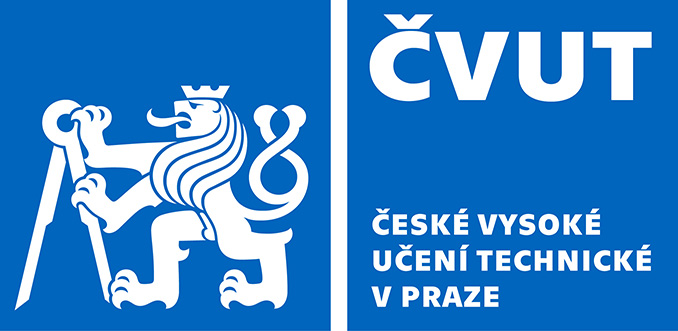 Fakulta stavebníThákurova 7, 166 29 Praha 6NÁVRH EXKURZE V ROCE 20  SemestrStudijní programKatedraOrganizátor exkurze (pořádající osoba)Místo konáníPopis a účel exkurzePředpokládané náklady na exkurziPožadovaná výše příspěvkuSchválená výše příspěvku